ПРО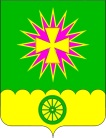 администрация Нововеличковскогосельского поселения Динского районаПОСТАНОВЛЕНИЕот 07.11.2017                                			 			         № 287станица НововеличковскаяОб утверждении среднесрочного финансового плана Нововеличковского сельского поселения Динского района на 2018-2020 годыВ соответствии со статьей 174 Бюджетного кодекса Российской Федерации, для обеспечения своевременного и качественного проведения работы по разработке среднесрочного финансового плана,                                                          п о с т а н о в л я ю: 1. Утвердить среднесрочный финансовый план Нововеличковского сельского поселения Динского района на 2018-2020 годы (приложение).2. Признать утратившим силу постановление администрации Нововеличковского сельского поселения Динского района от 09.11.2016 № 545 «Об утверждении среднесрочного финансового плана Нововеличковского сельского поселения Динского района на 2017-2019 годы».3. Контроль за исполнением настоящего постановления оставляю за собой.4.  Настоящее постановление вступает в силу со дня его подписания.Глава администрации Нововеличковскогосельского поселения									С.М. КоваПРИЛОЖЕНИЕк постановлению администрацииНововеличковского сельского поселения Динского районаот 07.11.2017 г. № 287Среднесрочный финансовый планНововеличковского сельского поселения Динского районана 2018-2020 годы											Таблица 1Основные характеристикисреднесрочного финансового плана на 2018-2020 годытыс. рублей				Таблица 2Распределение объемов бюджетных ассигнований по главным распорядителям бюджетных средств на 2018-2020 годытыс. рублейНачальник отдела финансов и муниципальных закупок						            Н.Н. Вуймина №п/пПоказатель2018 годПлановый периодПлановый период №п/пПоказатель2018 год2019 год2020 годБюджет Нововеличковского сельского поселения:1.1.Доходы, в т.ч.:- собственные - дотации из краевого и районного фонда30430,5829509,78920,832188,6831807,48381,233860,7833479,58381,21.2.Расходы 30430,5832188,6833860,781.3.Дефицит (-),  профицит (+)0,00,00,0№ п/пНаименованиеВедРзПРЦСРВР2018 год2019 год2020 год12345678ВСЕГО30430,632188,733860,8Администрация Нововеличковского сельского поселения992 1.Общегосударственные вопросы992010015105,715166,815409,8Функционирование высшего должностного лица субъекта Российской Федерации и   муниципального образования99201021016,21016,21016,2Обеспечение деятельности высшего органа исполнительной власти муниципального образования992010250000000001016,21016,21016,2Высшее должностное лицо муниципального образования992010250100000001016,21016,21016,2Расходы на обеспечение функций органов местного самоуправления992010250100001901016,21016,21016,2Расходы на выплаты персоналу в целях обеспечения выполнения функций муниципальными органами, казенными учреждениями, органами управления государственными внебюджетными фондами992010250100001901001016,21016,21016,2Функционирование Правительства Российской Федерации, высших исполнительных органов государственной власти субъектов Российской Федерации, местных администраций99201046166,86186,66212,4Обеспечение деятельности администрации муниципального образования992010451000000006166,86186,66212,4Обеспечение функционирования администрации муниципального образования992010451100000006159,26186,66204,8Расходы на обеспечение функций органов местного самоуправления992010451100001906159,26179,06204,8Расходы на выплаты персоналу в целях обеспечения выполнения функций муниципальными органами, казенными учреждениями, органами управления государственными внебюджетными фондами992010451100001901005717,85717,85717,8Закупка товаров, работ и услуг для муниципальных нужд99201045110000190200396,4416,2437,0Иные бюджетные ассигнования9920104511000019080045,045,045,0Административные комиссии99201045120000000 7,6 7,6 7,6Осуществление отдельных полномочий Краснодарского края по образованию и организации деятельности  административных комиссий99201045120060190 7,6 7,6 7,6Закупка товаров, работ и услуг для муниципальных нужд992010451200601902007,67,67,6Обеспечение деятельности финансовых, налоговых и таможенных органов финансового (финансово-бюджетного) надзора9920106204,5204,5204,5Осуществление отдельных полномочий поселений по осуществлению внешнего муниципального контроля за исполнением местных бюджетов99201067590000000204,5204,5204,5Расходы на обеспечение функций органов местного самоуправления99201067590000190204,5204,5204,5Межбюджетные трансферты99201067590000190500204,5204,5204,5Резервные фонды992011150,0 50,0 50,0 Обеспечение деятельности администрации муниципального образования9920111510000000050,0 50,0 50,0 Финансовое обеспечение непредвиденных расходов9920111515000000050,0 50,0 50,0 Резервный фонд администрации муниципального района9920111515002059050,0 50,0 50,0 Иные бюджетные ассигнования9920111515002059080050,0 50,0 50,0 Другие общегосударственные вопросы99201137668,2 7709,57926,7Муниципальная программа «О проведении работ по уточнению записей в похозяйственных книгах» на 2017-2019 годы99201130100000000100,0100,0110,0Отдельные мероприятия муниципальной программы99201130110000000100,0100,0110,0Закупка товаров, работ и услуг для муниципальных нужд99201130110000000200100,0100,0110,0Муниципальная программа "Финансирование расходов по территориальным органам общественного самоуправления" на 2017-2019 годы99201130200000000100,0110,0120,0Отдельные мероприятия муниципальной программы99201130210000000100,0110,0120,0Закупка товаров, работ и услуг для муниципальных нужд99201130210000000200100,0110,0120,0Муниципальная программа "Управление муниципальным имуществом и регулирование земельных отношений на территории муниципального образования Нововеличковское сельское поселение Динского района" на 2017-2019 годы99201130300000000300,0242,0340,0Оценка недвижимости, признание прав и регулирование отношений по муниципальной собственности9920113031000000070,070,080,0Закупка товаров, работ и услуг для муниципальных нужд9920113031000000020070,070,080,0Осуществление отдельных муниципальных полномочий по распоряжению земельными участками, собственность на которые не разграничена99201130320000000230,0172,0260,0Закупка товаров, работ и услуг для муниципальных нужд99201130320000000200230,0172,0260,0Муниципальная программа "Противодействие коррупции в Нововеличковском сельском поселении Динского района" на 2017-2019 годы9920113100000000010,010,015,0Отдельные мероприятия муниципальной программы9920113101000000010,010,015,0Закупка товаров, работ и услуг для муниципальных нужд9920113101000000020010,010,015,0ЦБРасходы на обеспечение деятельности централизованной бухгалтерии992011351600000002089,02094,52099,5Обеспечение деятельности подведомственных учреждений (централизованной бухгалтерии)992011351600005902089,02094,52099,5Расходы на выплаты персоналу в целях обеспечения выполнения функций муниципальными органами, казенными учреждениями, органами управления государственными внебюджетными фондами992011351600005901001570,01570,01570,0Закупка товаров, работ и услуг для муниципальных нужд99201135160000590200517,0520,0525,0Иные бюджетные ассигнования992011351600005908002,04,54,5 ОДАОбеспечение хозяйственного обслуживания муниципальных органов992 011351800000005069,25153,05242,2Расходы на обеспечение деятельности (оказание услуг) муниципальных учреждений992011351800005905069,25153,05242,2Расходы на выплаты персоналу в целях обеспечения выполнения функций муниципальными органами, казенными учреждениями, органами управления государственными внебюджетными фондами992011351800005901003328,43328,43328,4Закупка товаров, работ и услуг для муниципальных нужд992011351800005902001687,8 1771,6 1860,8 Иные бюджетные ассигнования9920113518000059080053,0 53,0 53,0  2.Национальная оборона99202 00373,6373,6373,6Мобилизационная и вневойсковая подготовка9920203373,6373,6373,6Осуществление первичного воинского учета на территориях, где отсутствуют военные комиссариаты99202035520000000373,6373,6373,6Осуществление первичного воинского учета на территориях, где отсутствуют военные комиссариаты99202035520051180373,6373,6373,6Расходы на выплаты персоналу в целях обеспечения выполнения функций муниципальными органами, казенными учреждениями, органами управления государственными внебюджетными фондами99202035520051180100372,0372,0372,0Закупка товаров, работ и услуг для муниципальных нужд992020355200511802001,61,61,6 3.Национальная безопасность и правоохранительная деятельность9920300145,0170,0195,0Защита населения и территории от чрезвычайных ситуаций природного и техногенного характера, гражданская оборона992030965,080,085,0Муниципальная программа "Обеспечение безопасности на водных объектах, защита населения от чрезвычайных ситуаций и снижения рисков их возникновения на территории Нововеличковского сельского поселения" на 2017-2019 годы9920309040000000065,080,085,0Мероприятия по защите населения и территории поселения от чрезвычайных ситуаций природного и техногенного характера9920309041000000055,055,055,0Закупка товаров, работ и услуг для муниципальных нужд9920309041000000020055,055,055,0Мероприятия по обеспечению безопасности людей на водных объектах9920309042000000010,025,030,0Закупка товаров, работ и услуг для муниципальных нужд99203090420000000200 10,025,030,0Другие вопросы в области национальной безопасности и правоохранительной деятельности992031480,090,0110,0Муниципальная программа "Обеспечение пожарной безопасности объектов в Нововеличковском сельском поселении на 2017-2019 годы9920314050000000060,070,090,0Мероприятия по обеспечению пожарной безопасности9920314051000000060,070,090,0Закупка товаров, работ и услуг для муниципальных нужд9920314051000000020060,070,090,0Муниципальная программа "Противодействие экстремизму и терроризму в Нововеличковском сельском поселении Динского района" на 2017-2019 годы9920314200000000020,020,020,0Мероприятия по профилактике терроризма и экстремизма9920314201000000020,020,020,0Закупка товаров, работ и услуг для муниципальных нужд9920314201000000020020,020,020,0 4.Национальная экономика99204005545,5 6218,26274,3Общеэкономические вопросы9920401110,0120,0120,0Муниципальная программа "Организация временного трудоустройства граждан поселения" на 2017-2019 годы99204011400000000110,0120,0120,0Организация временного трудоустройства граждан9920401141000000065,070,070,0Расходы на выплаты персоналу в целях обеспечения выполнения функций муниципальными органами, казенными учреждениями, органами управления государственными внебюджетными фондами9920401141000000010065,070,070,0Организация временного трудоустройства несовершеннолетних граждан9920401142000000045,050,050,0Расходы на выплаты персоналу в целях обеспечения выполнения функций муниципальными органами, казенными учреждениями, органами управления государственными внебюджетными фондами9920401142000000010045,050,050,0Дорожное хозяйство (дорожные фонды)99204095290,55943,25929,3Муниципальная программа "Капитальный ремонт и ремонт автомобильных дорог местного значения Нововеличковского значения Нововеличковского сельского поселения Динского района, мероприятия по обеспечению безопасности дорожного движения на 2017-2019 годы "992040909000000005290,55943,25929,3Содержание и ремонт автомобильных дорог общего пользования, в том числе дорог в поселениях992040909100000003790,54343,24329,3Закупка товаров, работ и услуг для муниципальных нужд992040909100000002003790,54343,24329,3Повышение безопасности дорожного движения99204090920000000500,0600,0600,0Закупка товаров, работ и услуг для муниципальных нужд99204090920000000200500,0600,0600,0Подпрограмма "Приведение в нормативное состояние тротуаров и пешеходных переходов, расположенных на территории Нововеличковского сельского поселения Динского района на 2017-2019 годы"992040909 3 00 00001000,01000,01000,0Закупка товаров, работ и услуг для муниципальных нужд992040909 3 00 00002001000,01000,01000,0Другие вопросы в области национальной экономики9920412145,0155,0225,0Муниципальная программа "Комплексное развитие систем коммунальной инфраструктуры Нововеличковского сельского поселения на 2017-2019 годы "9920412060000000040,050,0100,0Мероприятия по развитию систем коммунальной инфраструктуры99204120610000000Закупка товаров, работ и услуг для муниципальных нужд9920412061000000020040,050,0100,0Муниципальная программа "Поддержка малого и среднего предпринимательства в Нововеличковском сельском поселении Динского района на 2017-2019 годы "9920412070000000020,020,025,0Отдельные мероприятия муниципальной программы9920412071000000020,020,025,0Закупка товаров, работ и услуг для муниципальных нужд9920412071000000020020,020,025,0Муниципальная программа "Энергосбережение и повышение энергетической эффективности на территории Нововеличковского сельского поселения на на 2017-2019 годы "9920412080000000085,085,0100,0Мероприятия по проведению энергетического обследования9920412081000000085,085,0100,0Закупка товаров, работ и услуг для муниципальных нужд9920412081000000020085,085,0100,0 5.Жилищно-коммунальное хозяйство99205003235,03945,05010,0Коммунальное хозяйство9920502800,01480,02300,0Муниципальная программа "Устойчивое развитие сельских территорий Нововеличковского сельского поселения Динского района на 2017-2019 годы "99205021100000000100,0500,0500,0Отдельные мероприятия муниципальной программы99205021110000000Закупка товаров, работ и услуг для муниципальных нужд99205021110000000200100,0500,0500,0Муниципальная программа "Подготовка жилищно-коммунального комплекса и объектов теплоснабжения к работе в осенне-зимний период 2017-2020 гг. на территории Нововеличковского сельского поселения Динского района"99205021200000000300,0400,0400,0Социальное развитие сельского поселения в области теплоснабжения99205021210000000300,0400,0400,0Закупка товаров, работ и услуг для муниципальных нужд99205021210000000200300,0400,0400,0Муниципальная программа "Развитие топливо-энергетического комплекса на территории Нововеличковского сельского поселения Динского района на 2017-2019 годы "992050221 0 00 0000400,0580,01400,0Отдельные мероприятия муниципальной программы992050221 1 00 0000400,0580,01400,0Закупка товаров, работ и услуг для муниципальных нужд992050221 1 00 0000200400,0580,01400,0Благоустройство99205032435,02465,02710,0Муниципальная программа «Благоустройство территории муниципального образования Нововеличковское сельское поселение Динского района на 2017-2019 годы»992050313000000002435,02465,02710,0Уличное освещение992050313100000002000,02000,02000,0Закупка товаров, работ и услуг для муниципальных нужд992050313100000002002000,02000,02000,0Озеленение9920503132000000015,015,020,0Закупка товаров, работ и услуг для муниципальных нужд9920503132000000020015,015,020,0Организация и содержание мест захоронения 9920503133000000070,0100,0120,0Закупка товаров, работ и услуг для муниципальных нужд9920503133000000020070,0100,0120,0Прочие мероприятия по благоустройству городских округов и сельских поселений99205031340000000350,0350,0570,0Закупка товаров, работ и услуг для муниципальных нужд99205031340000000200350,0350,0570,0 6.Образование992070015,020,025,0Молодежная политика и оздоровление детей992070715,020,025,0Муниципальная программа "Молодежь сельского поселения" на 2017-2019 годы9920707150000000010,015,015,0Отдельные мероприятия муниципальной программы9920707151000000015,020,025,0Закупка товаров, работ и услуг для муниципальных нужд9920707151000000020015,020,025,0 7.Культура,  кинематография99208005348,25588,45832,2Муниципальная программа «Развитие культуры на 2017-2019 годы»992080016000000005348,25588,45832,2Культура99208015270,25498,45732,2Расходы на обеспечение деятельности учреждений культуры и мероприятий в сфере культуры992080116100000003461,93603,53752,0Расходы на обеспечение деятельности (оказание услуг) муниципальных учреждений (МБУ «Культура»)992080116100005902828,42970,03118,5Предоставление субсидий бюджетным, автономным учреждениям и иным некоммерческим организациям992080116100005906002828,42970,03118,5Компенсация расходов на оплату жилых помещений, отопления и освещения работникам, государственных и муниципальных учреждений, проживающим и работающим в сельской местности 9920801161001139015,015,015,0Предоставление субсидий бюджетным, автономным учреждениям и иным некоммерческим организациям9920801161001139060015,015,015,0Субсидии на стимулирование работников муниципальных учреждений в сфере культуры и искусства (местный  бюджет)992080116 100S0120618,5618,5618,5Предоставление субсидий бюджетным, автономным учреждениям и иным некоммерческим организациям992080116 100S0120600618,5618,5618,5Расходы на обеспечение деятельности библиотек992080116200000001694,5 1776,11856,4Расходы на обеспечение деятельности (оказание услуг) муниципальных учреждений (МБУК «Библиотечное объединение Нововеличковского сельского поселения»)992080116200005901531,11607,71688,0Предоставление субсидий бюджетным, автономным учреждениям и иным некоммерческим организациям992080116200005906001531,11607,71688,0Компенсация расходов на оплату жилых помещений, отопления и освещения работникам, государственных и муниципальных учреждений, проживающим и работающим в сельской местности 9920801162001139010,015,015,0Предоставление субсидий бюджетным, автономным учреждениям и иным некоммерческим организациям9920801162001139060010,015,015,0Субсидии на стимулирование работников муниципальных учреждений в сфере культуры и искусства (местный  бюджет)992080116 100S0120153,4153,4153,4Предоставление субсидий бюджетным, автономным учреждениям и иным некоммерческим организациям992080116 100S0120600153,4153,4153,4Подпрограмма «Кадровое обеспечение культуры Нововеличковского сельского поселения Динского района на 2017-2019 годы»9920801163000000093,893,893,8Субсидии на стимулирование работников муниципальных учреждений культуры9920801163006512093,893,893,8Предоставление субсидий бюджетным, автономным учреждениям и иным некоммерческим организациям9920801163006512060093,893,893,8Подпрограмма «Сохранение, использование и популяризация объектов культурного наследия (памятников истории и культуры), находящихся в собственности поселения, охрана объектов культурного наследия (памятников истории и культуры) местного (муниципального) значения»9920801164000000020,025,030,0Закупка товаров, работ и услуг для муниципальных нужд9920801164000000020020,025,030,0Другие вопросы в области культуры и кинематографии992080478,0 90,0100,0Подпрограмма «Проведение мероприятий, посвященных памятным датам, знаменательным событиям» на 2017-2019 годы9920804165000000078,0 90,0100,0Закупка товаров, работ и услуг для муниципальных нужд9920804165000000020078,0 90,0100,0 8.Социальная политика992100010,015,015,0Социальное обеспечение населения992100310,015,015,0Муниципальная программа «Старшее поколение» на 2017-2019 годы9921003180000000010,015,015,0Отдельные мероприятия муниципальной программы9921003181000000010,015,015,0Закупка товаров, работ и услуг для муниципальных нужд9921003181000000020010,015,015,0 9.Физическая культура и спорт9921100582,6611,7645,9Муниципальная программа "Развитие физической культуры и укрепление материально-технической базы массового спорта в Нововеличковском сельском поселении Динского района на 2017-2019 годы"99211001700000000582,6611,7645,9Физическая культура 9921101582,6611,7645,9Обеспечение деятельности подведомственных учреждений в области физической культуры и спорта99211011710000000582,6611,7645,9Расходы на обеспечение деятельности (оказание услуг) государственных учреждений (МБУ «Спорт»)99211011710000590582,6611,7645,9Предоставление субсидий бюджетным, автономным учреждениям и иным некоммерческим организациям99211011710000590600582,6611,7645,9 10Средства массовой информации992120070,080,080,0Другие вопросы в области средств массовой информации992120470,080,080,0Муниципальная программа "Развитие печатных средств массовой информации" на 2017-2019 годы9921204190000000070,080,080,0Отдельные мероприятия муниципальной программы99212041910000000Закупка товаров, работ и услуг для муниципальных нужд9921204191000000020070,080,080,0